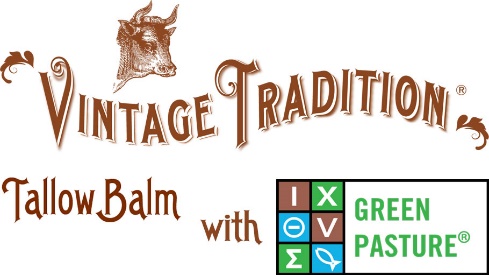 The ONLY all-animal-oil skin care product available!These balms have only three whole-food ingredients, all selected from the finest sources to ensure their superior therapeutic quality. They are chemical-free and GMO-free with nothing unnatural:tallow — from 100% grass-fed cowsGreen Pasture® oils — highest quality cod, skate, and butter oilsessential oils — therapeutic gradeThat’s it! (See over for more details.)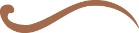 Epic Glow - Its aroma is mellow and lightly fragranced for a soft, comforting aura. Its essential oils stimulate the collagen to make the skin glow as well as aid the pores to relax.Oh Aches! - Rub into sore, aching muscles and joints, and bathe the senses into deep rest. Oh Aches! also can invigorate skin. Revitalize to radiance with your balm that doubles as a stimulating skin care product. It has a mild, cooling, menthol scent that isn’t at all overpowering.Whole-body natural skin care for face, lips, hands, feet, and body.For healthy skin. For great-looking skin. For all manner of skin conditions.This is “The Whole Food of Skin Care”.This is how people cared for their skin before chemicals.Don’t put anything on your body that you wouldn’t put in your body!Simply rub in well.Does not result in a greasy look or feel because it’s readily absorbed as nourishment.A little goes a long way, so a jar lasts an incredibly long time.Keep tightly capped and at room temperature.During production, our balm does not come into contact with plastic, aluminum, or non-stick surfaces.No other skin care product is so similar to your skin’s own natural moisturizer, sebum, or penetrates as deeply as our products!Handcrafted in Colorado Springs, Colo.www.vintagetradition.comWhat is tallow?Tallow is gently rendered animal oil, usually from cows or sheep. Our ancestors overwhelmingly used tallow to care for their skin until animal products fell out of fashion and were replaced with chemicals, petroleum products, chemically fractionated plant products, and synthetic vitamins.Why do you use tallow?We use tallow because it is nature's original skin care product and works better than the man-made products that began to replace it in the 20th century. Modern-day research has confirmed the traditional wisdom of our ancestors. Tallow contains abundant natural fat-soluble vitamins (A, D, E, and K) and fat-soluble activators, which are found only in animal fats and which all promote skin health. Tallow also contains fats like conjugated linoleic acid (CLA), which has anti-cancer and anti-inflammatory properties, and palmitoleic acid, which has natural antimicrobial properties. No plant-based skincare ingredient or product can remotely compare to tallow in its power to nourish and heal the skin. This fact is not surprising since we are animals and not plants.Where do you obtain your tallow?We obtain it from ranches where the cows are 100% grass-fed, which is important for the superior therapeutic value of our Tallow Balm. Tallow from cows that are only fed grass has a better mineral and micronutrient profile, including higher levels of vitamins. For example, one study found that grass-fed cows have four times the vitamin E of grain-fed cows. Also important to the nutritional value of the tallow, as well as important to us personally, is that "our" cows are happy and healthy, humanely raised without cruel feed lots or cruel slaughterhouses and without pesticides, drugs, hormones, or chemicals of any kind.Why do you include fermented cod liver oil, fermented skate liver oil, and concentrated butter oil?Since ancient times, these animal oils have been considered healing salves for the skin and also for muscles and joints due to their soothing, cleansing, moisturizing, and deep-penetrating properties. We now know that these properties are, in part, a result of their high levels of antioxidants like vitamins A, E, and K, squalene, and their other fat soluble nutrients.Where do you obtain your cod liver oil, skate liver oil, and butter oil?We obtain them from Green Pasture® because theirs are the purest, highest quality available. Their Fermented Cod Liver Oil and Fermented Skate Liver Oil are produced from fish that are wild-caught in the Bering Sea, and made in small batches with traditional methods and extraordinary care. Their Concentrated Butter Oil is from cows grazing 100% on rapidly growing green grass. The speed of grass growth, the timing of the grazing, the species of grass, the climate, and the extraction method are all important factors that make it the best available.Why do you include essential oils?The essential oils used in our products are specifically selected because of their long-standing tradition of promoting optimal skin, and muscle and joint health, and they are expertly blended to give our Tallow Balms a fresh, pleasant scent. We only use the most pure and therapeutic essential oils available, produced to the highest standards in the industry, steam-distilled from plants grown at the highest standards and not adulterated, extended, synthesized, or distilled using chemicals or high temperatures and pressure. People who have had problems with other essential oils have found that they don't have problems with the ones that we use.Is your balm organic?Our Tallow Balm is not certified organic. Organic standards aren't good enough for us or for you. For example, did you know that organically raised cows can still spend months in crowded, unsanitary feed lots eating grain and soy? Instead, all of our suppliers use the best methods in production, which include a 100% grass-fed and pasture-raised, non-toxic, chemical-free approach to farming with healthy soil and an overall healthy ecosystem without pesticides, pharmaceuticals, or any other chemicals. It is costly and time-consuming for a farm to be certified organic, so many excellent producers choose not to be, especially since the large ongoing expense of certification has to be passed on to the consumer.